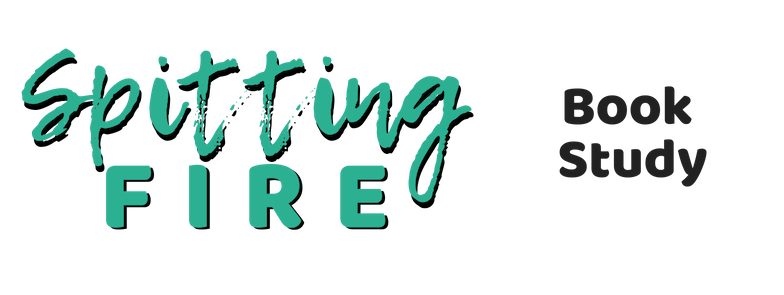 Goal-Setting Intention-Based WorksheetStep 1: Imagine the day is December 31st of this year. You have accomplished everything thing you set out to do.How are you feeling? (Use language like “I am…” or “I feel”)Step 2: What have you accomplished that made you feel this?Accomplishment 1:Accomplishment 2:Accomplishment 3:Accomplishment 4:Step 3: For each Accomplishment think about goals that are Organic (something that is easily achieved with no change in action), Stretch (something that is achieved with additional effort), Earth-Shattering (something that is achieved with maximum effort)Step 4: What activities are needed to achieve each goal?Step 5: On a scale from 1-10 (1- not gonna happen, 10-hell yea), how do you feel about goal?Step 6: What could you do/what do you need in order to increase each number by one or two points?AccomplishmentOrganicStretchEarth-Shattering1.2.3.4.AccomplishmentOrganic ActivityStretch ActivityEarth-Shattering Activity1.2.3.4.AccomplishmentOrganic ActivityStretch ActivityEarth-Shattering Activity1.2.3.4.AccomplishmentOrganic SupportStretch SupportEarth-Shattering Support1.2.3.4.